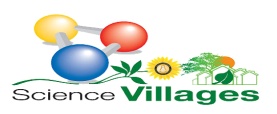 เขียนที่                 ที่อยู่     วันที่   	เดือน     	พ.ศ.  เรื่อง	ขอเข้าร่วมโครงการหมู่บ้านแม่ข่ายวิทยาศาสตร์และเทคโนโลยีเรียน	ปลัดกระทรวงวิทยาศาสตร์และเทคโนโลยีสิ่งที่ส่งมาด้วย	รายชื่อ/ที่อยู่ของสมาชิกในหมู่บ้าน/ชุมชนที่เข้าร่วมโครงการ		ด้วยข้าพเจ้า (นาย/นาง/นางสาว) ...................................ตำแหน่งในหมู่บ้าน................................  และสมาชิก......คน มีความต้องการจะนำความรู้ทางด้านวิทยาศาสตร์และเทคโนโลยีไปแก้ปัญหาและพัฒนาหมู่บ้าน/ชุมชน ดังนี้ (ระบุปัญหา ความต้องการที่จะนำวิทยาศาสตร์และเทคโนโลยีไปใช้ในหมู่บ้าน/ชุมชน)........................................................................................................................................................................................................................................................................................................................ทั้งนี้ทางหมู่บ้าน/ชุมชน/กลุ่ม ได้ ประสานงานในเบื้องต้นกับหน่วยงานในท้องถิ่น เช่น (โปรดระบุชื่อหน่วยงานและผู้ประสานงาน) ที่จะร่วมสนับสนุนฯ ในการดำเนินการ หากได้รับการคัดเลือกให้เข้าร่วมโครงการ ดังนี้หน่วยงาน............................................................ชื่อผู้ประสานงาน.........................................หน่วยงาน............................................................ชื่อผู้ประสานงาน.........................................หน่วยงาน............................................................ชื่อผู้ประสานงาน......................................... 		จึงเรียนมาเพื่อโปรดพิจารณาด้วย   จักเป็นพระคุณยิ่งขอแสดงความนับถือ		(             	                                    )
             	               ผู้แสดงเจตจำนงมือถือประธานกลุ่ม/ผู้นำชุมชนของผู้เสนอ) โทร …………………………..หมายเหตุ : กรุณาแนบรายชื่อผู้เข้าร่วมโครงการพร้อมระบุอาชีพของแต่ละคน ไม่ต่ำกว่า ๕๐ คนต่อหมู่บ้านโดยให้ใส่ข้อมูลลงในตารางที่แนบตัวอย่างคำนำหน้าชื่อ/สกุลที่อยู่ (หมู่ที่/ตำบล/อำเภอ/จังหวัดอาชีพผลิต/ผลิตภัณฑ์นายชุมพล  ศิริภักดิ์บ้านโคกล่าม  ต.ดงลิง  อ.กมลไสย  จ.กาฬสินธุ์เกษตรทำนาข้าว